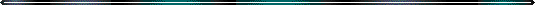 Curriculum Vitae ofGARY C. NORMAN, ESQ.4145 Falls Road, Phone: (410) 241-6745; Email: GLNorman15@hotmail.comAt Age 35, Voted One of the Ten Most Outstanding Young AmericansJaycees of the  (September 2009)EXPERIENCED ATTORNEY   ADVOCATE FOR DISABLED INDIVIDUALSAdvocate for Disabled Individuals	Proponent of Laws and Public Policies that Aid DisabledFounder & CEO of Alternative	Individuals & Service AnimalsDispute Resolution Organization								Leader and Organizer of Author/Speaker/Presenter on Rights		Conferences, Workshops & Training	of Disabled Individuals				of Disabled IndividualsMediator/Facilitator				Negotiator CURRENT WORK EXPERIENCECenters for Medicare and Medicaid Services, Office of the Attorney Advisor (OAA), Staff Attorney, 2003 – presentProvide final agency review of the legal decisions rendered by several administrative arbitration appeals panels, including the Provider Reimbursement Review Board, Medicare Geographical Classification Board, and  Hearing Officers; draft and issue administrative decisions on behalf of the Secretary and provide legal counsel; and facilitate settlement conferences.  Review decisions involving complex Medicare legal principles and policies, the Medicare statute and regulations, conducting extensive legal research and legal analysis.  In drafting decisions, review and analyze administrative records, applying and marshalling pertinent facts to the legal issues.  Review and provide legal opinions with respect to whether the agency should appeal adverse court decisions. Provide legal counsel to executive union officials at National Treasury Employees Union (an union covering nearly 10,000 federal employees).  ALTERNATIVE DISPUTE RESOLUTION EXPERIENCE Norman Access & Conflict Resolution Consultants Group, Founder and Principal, website: www.gnormanlaw.comRegister Mediator, Circuit Court of Baltimore City, October, 2011 – presentRegistered Lead Mediator with Neutrals Roster Baltimore Federal Executive Board, Winter 2008 – Present Commission on Human Relations, Registered Mediator, November 2006 – January 2010U.S. Department of Health and Human Services, Federal Sharing Neutrals Program, registered Lead Mediator, Fall 2003 – presentPROFESSIONAL LICENSURE, CERTIFICATION  ACTIVITIESAdmitted to United State Supreme Court - effective February 2012Maryland Bar License - June 2005 Ohio Bar License - November 2000 (Attorney Registration No. 0072345)EDUCATION  TRAININGMaster of Letters of Law (L.L.M.), American University, Washington College of Law - May 2011 Certificates in Administrative and Regulatory Practice in Healthcare LawLaw and Government Scholar (scholarship for L.L.M. studies at the Program on Law and Government)Staff Columnist for Blog to Modern American (American Law Journal on Diversity)Secretary of L.L.M. Executive Board (2009 – 2010)Fellowship in Arbitration, American Arbitration Association, Apr. 2012Juris Doctor (J.D.), Cleveland-Marshall College of LawNOTABLE APPOINTMENTS, CIVIC ENGAGEMENT, COMMUNITY SERVICECo-founder, Vice President, and Secretary of the Mid-Atlantic Lyceum, and Co-founder and Executive Board Advisor of Mid-Atlantic Journal on Law and Public Policy, Winter 2012Chair of Wolfe Pack Press, Winter 2012Board of Directors of American Visually Impaired Attorneys Association 2004 – 2008, Vice President from 2008 – 2011Commissioner, Maryland Commission on Civil Rights - Appointed By Governor of Maryland, with Senate Confirmation, 2010 – presentACCOLADES, AWARDS, FEATURES,  HONORSInducted into Maryland B. Foundation Fellowship - June 2012Profiled in Magazine of Minority Corporate Counsel Association - May 2011Profiled in Lawyer Spotlight of A.B.A. Commission on Mental and Physical Disability Law - January 2008Finalist, Super Lawyers of Maryland, Rising Star - December 2011Fulbright Senior Specialist Candidate Roster - Winter 2009Commendation by Speaker of the House of Representatives, Ohio General Assembly for Civic Leadership and Engagement - May 2009Distinguished Alumni Achievement Award, Wright State University, and Commendation Certificate by Mayor of the City of Dayton, Ohio - May 2009Hall of Fame, Brunswick High School Distinguished Alumni (youngest inductee ever) - April 2009 Edward F. Shea, Jr. Award for Professionalism, Maryland State Bar Foundation - June 2008American Marshall Memorial Fellow, German Marshall Fund of the United States - 2008Baltimore City Mayor’s Citation recognizing community education efforts of Maryland Area Guide Dog Users, Inc. - October 2007Presidential Management Fellow at Department of Health & Human Services - 2000 – 2002Who’s Who Among University Students (Cleveland-Marshall College of Law, 2000) (Approved by Faculty Senate, Cleveland State University)Mary Ann Bagus Scholar (Granted to a promising future disabled attorney) (Cleveland-Marshall College of Law 1997– 2000)Cuyahoga County-wide Disabled Person of the Year (Cuyahoga County Commissioners, Winter 1999)Leo Roseman Award for Civic Achievement (Cleveland-Marshall College of Law, 1999)REFERENCES“Gary Norman is a spectacular			“I am honored to provide a senseattorney and superb advocate for 		of the skills, knowledge, and abilities disabled individuals.  He possesses 		of Mr. Norman and a visible membera most remarkable intelligence that 		of the disability rights movement tois coupled with incredible kindness. 		who I turn to for counsel.  AnyAs a review of his awards and achieve- 	organization would be the beneficiaryments demonstrates, he is extraordinarily 	and not the benefactor shouldaccomplished but his achievements 		they hire him.”are all the more extraordinary becausehe is blind.  His advocacy for disabled	         - Trisha Finkindividuals is born out of his own			 Former Executive Director ofexperiences and passion to make 			 National Council for Support of	      life better for others with disabilities.”			 Disability Issues		      	         - Catherine L. Wolfe, Esq.